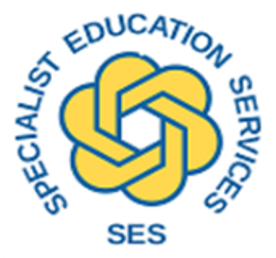 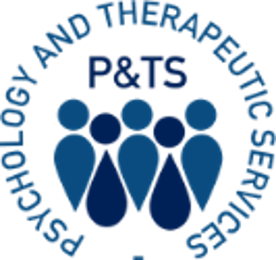 Community Inclusion ForumAgendaTitle of Meeting:Bury & Central Suffolk Community Inclusion ForumBury & Central Suffolk Community Inclusion ForumBury & Central Suffolk Community Inclusion ForumDate:Thursday 27th June 2024Time:3:45pm arrivals and refreshments4pm-5:30pmPlace:Thurston Primary Academy, Pond Field Road, Thurston, Bury St Edmunds, IP31 3FTThurston Primary Academy, Pond Field Road, Thurston, Bury St Edmunds, IP31 3FTThurston Primary Academy, Pond Field Road, Thurston, Bury St Edmunds, IP31 3FTChairs:Kate Fieldhouse (Senior Education Psychologist) & Jamie Hudson (Whole School Inclusion)Kate Fieldhouse (Senior Education Psychologist) & Jamie Hudson (Whole School Inclusion)Kate Fieldhouse (Senior Education Psychologist) & Jamie Hudson (Whole School Inclusion)Minutes:Catherine Fraser AndrewsCatherine Fraser AndrewsCatherine Fraser AndrewsPlease use this link to register https://forms.office.com/e/ahyBscYADKPlease use this link to register https://forms.office.com/e/ahyBscYADKPlease use this link to register https://forms.office.com/e/ahyBscYADKPlease use this link to register https://forms.office.com/e/ahyBscYADKTopic:Lead by:Duration:Feedback from the last forumKate Fieldhouse5 minsTransition Pledge updateRachel Sawyer10 minsARC CHIME research project. Opportunity to access funded music therapy for ASC pupils.Samuel Williams15 minsAn Introduction to Adaptive teaching strategies.SES C&L team15 minsAn introduction to developing a calming menu/strategy to support self-regulation.SES C&I team15 minsAn introduction to Emotional based school avoidance (EBSA)Education Psychologist team.15 minQuestions arisingAgree the focus for the next CIFJamie Hudson15 min